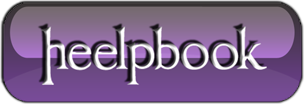 Visual Basic – Query TimeoutSCENARIO I am programming with visual basic and I have a large query wich takes too long for execution. After 30 seconds I get a timeout error. Is there any way to raise the timeout to 90 seconds or something.SOLUTION On Error Resume NextSet cn = New ADODB.Connectioncn.Provider = "SQLOLEDB"cn.Properties("Initial Catalog").Value = "DatabaseName"cn.Properties("Data Source").Value = "ServerName"cn.Properties("Connect Timeout").Value = 90cn.Properties("General Timeout").Value = 90cn.Properties("Persist Security Info").Value = Falsecn.ConnectionTimeout = 90cn.CommandTimeout = 90cn.Open